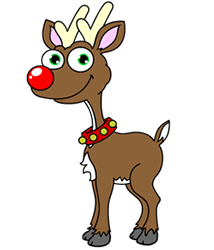 Morgan Academy SGA Dash Away 5K& Fun Run December 9, 2017On the campus of Morgan Academy9:00 a.m.(Registration is at 8:30 a.m.)Sponsorships are $100 and will include name on the back of the t-shirt and will include 1 runner.All proceeds will benefit our main philanthropy project Big Oak Ranch Boys and Girls Homes.Name of sponsor_______________________________________Contact email ___________________ Phone Number _________Please make checks payable to Morgan Academy SGA